 О признании утратившими силу 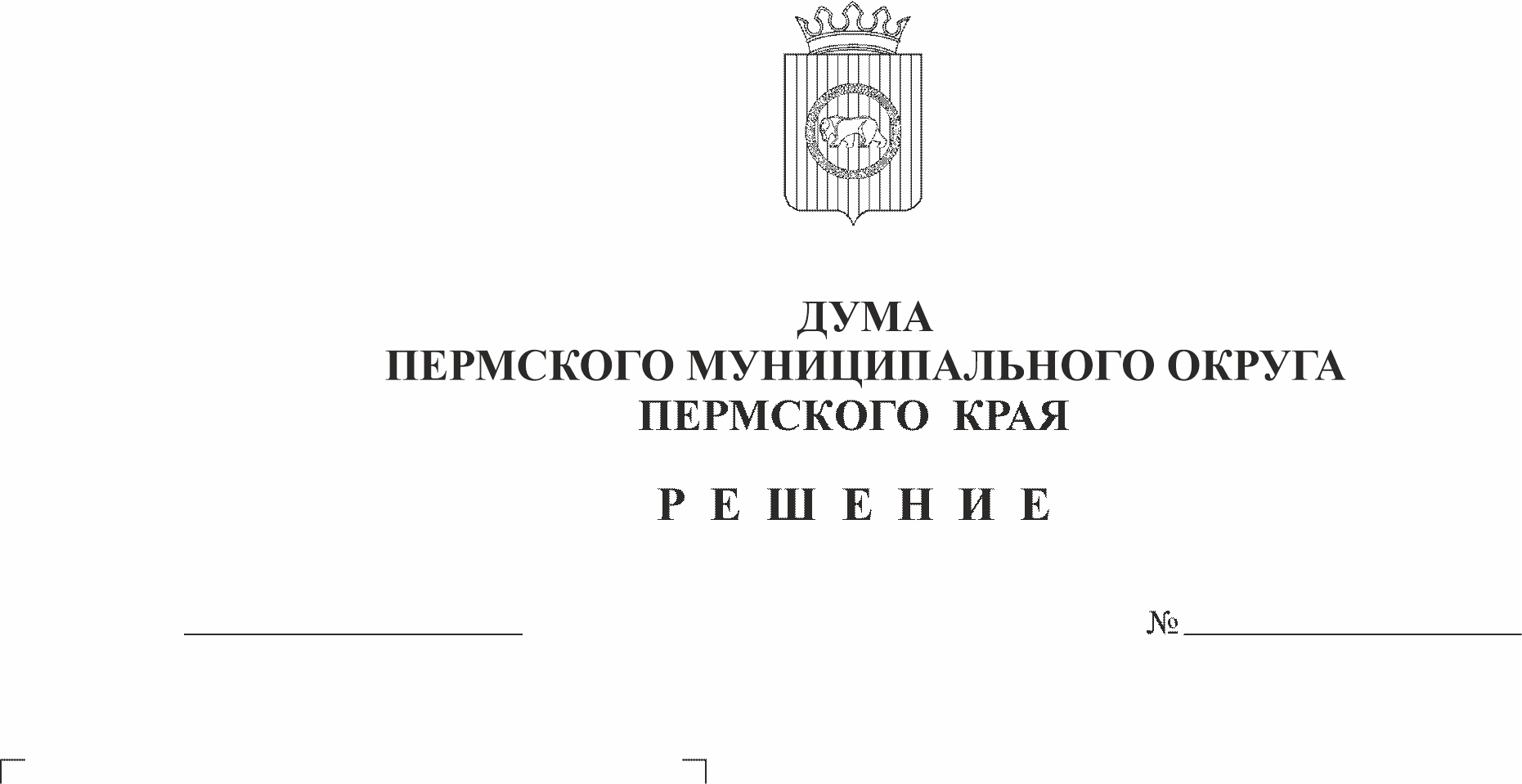 отдельных решений Советов депутатов сельских поселений Пермского муниципального района В соответствии с частью 1 статьи 8 Закона Пермского края от 29 апреля 2022 г. № 75-ПК «Об образовании нового муниципального образования Пермский муниципальный округ Пермского края», с пунктом 1 части 2 статьи 25 Устава Пермского муниципального округа Пермского краяДума Пермского муниципального округа Пермского края РЕШАЕТ:1. Признать утратившими силу отдельные решения Советов депутатов сельских поселений Пермского муниципального района согласно приложению к настоящему постановлению.2. Опубликовать (обнародовать) настоящее решение в бюллетене муниципального образования «Пермский муниципальный округ» и разместить на официальном сайте Пермского муниципального округа в информационно-телекоммуникационной сети «Интернет» (www.permraion.ru).3. Настоящее решение вступает в силу со дня его официального опубликования.Председатель ДумыПермского муниципального округа                                                    Д.В. ГордиенкоГлава муниципального округа –глава администрации Пермскогомуниципального округа                                                                            В.Ю. ЦветовПриложение к решению ДумыПермского муниципального округа Пермского краяот 24.08.2023 № 214ПЕРЕЧЕНЬотдельных решений Советов депутатов сельских поселений Пермского муниципального района, подлежащих признанию утратившими силуБершетское сельское поселение Пермского муниципального района:решение Совета депутатов Бершетского сельского поселения Пермского муниципального района от 09 апреля 2013 г. № 308 «Об утверждении перечня должностей муниципальной службы в администрации Бершетского сельского поселения, замещение которых налагает на гражданина ограничения при заключении трудового договора и (или) гражданско-правового договора, после увольнения с муниципальной службы, предусмотренные статьей 12 Федерального закона от 25.12.2008 № 273 «О противодействии коррупции»;решение Совета депутатов Бершетского сельского поселения Пермского муниципального района от 09 апреля 2013 г. № 310 «Об утверждении порядка проверки соблюдения гражданином, замещавшим должность муниципальной службы, включенную в перечень должностей муниципальной службы, запрета на замещение на условиях трудового договора должности и (или) на выполнение работ (оказание услуг) в организации на условиях гражданско-правового договора, если отдельные функции муниципального управления данной организацией входили в должностные (служебные) обязанности муниципального служащего, и соблюдения работодателем условий заключения трудового договора или гражданско-правового договора с таким гражданином»;решение Совета депутатов Бершетского сельского поселения Пермского муниципального района от 21 мая 2015 г. № 7 «Об утверждении Порядка размещения сведений о доходах, расходах, об имуществе и обязательствах имущественного характера главы Бершетского сельского поселения, муниципальных служащих администрации сельского поселения и членов их семей на официальном сайте Бершетского сельского поселения в сети Интернет и представления этих сведений общероссийским средствам массовой информации для опубликования»;решение Совета депутатов Бершетского сельского поселения Пермского муниципального района от 21 мая 2015 г. № 8 «Об утверждении Положения о предоставлении гражданами, претендующими на замещение должностей муниципальной службы, и муниципальными служащими, замещающими должности муниципальной службы в администрации Бершетского сельского поселения сведений о доходах, об имуществе и обязательствах имущественного характера»;решение Совета депутатов Бершетского сельского поселения Пермского муниципального района от 03 ноября 2015 г. № 37 «Об утверждении Положения о предоставлении гражданином, замещающим должность главы Бершетского сельского поселения сведений о своих доходах, об имуществе и обязательствах имущественного характера, а также сведений о доходах, об имуществе и обязательствах имущественного характера своих супруги(супруга) и несовершеннолетних детей»;решение Совета депутатов Бершетского сельского поселения Пермского муниципального района от 25 декабря 2015 г. № 58 «О внесении изменений в Положение о предоставлении гражданином, замещающим должность главы Бершетского сельского поселения, сведений о своих доходах, об имуществе и обязательствах имущественного характера , а также сведений о доходах, об имуществе и обязательствах имущественного характера своих супруги (супруга) и несовершеннолетних детей, утвержденного решением Совета депутатов Бершетского сельского поселения от 03.11.2015 № 37»;решение Совета депутатов Бершетского сельского поселения Пермского муниципального района от 19 мая 2016 г. № 21 «Об утверждении Положения о представлении депутатом Совета депутатов Бершетского сельского поселения сведений о своих доходах, расходах, об имуществе и обязательствах имущественного характера, а также сведений о доходах, расходах, об имуществе и обязательствах имущественного характера своих супруг (супруги) и несовершеннолетних детей»;решение Совета депутатов Бершетского сельского поселения Пермского муниципального района от 19 мая 2016 г. № 22 «Об утверждении Положения о порядке сообщения депутатами Совета депутатов Бершетского сельского поселения о возникновении личной заинтересованности при исполнении должностных обязанностей, которая приводит или может привести к конфликту интересов»;решение Совета депутатов Бершетского сельского поселения Пермского муниципального района от 19 мая 2016 г. № 23 «О комиссии по соблюдению требований к служебному поведению депутатов Совета депутатов Бершетского сельского поселения и урегулированию конфликта интересов»;решение Совета депутатов Бершетского сельского поселения Пермского муниципального района от 25 ноября 2016 г. № 47 «Об утверждении Порядка сообщения лицом, замещающим муниципальную должность о возникновении личной заинтересованности при исполнении должностных обязанностей, которая приводит или может привести к конфликту интересов»;решение Совета депутатов Бершетского сельского поселения Пермского муниципального района от 25 июля 2018 № 22 «О внесении изменений в решение Совета депутатов от 19.05.2016 № 21 «Об утверждении Положения о представлении депутатом Совета депутатов Бершетского сельского поселения сведений о своих доходах, расходах, об имуществе и обязательствах имущественного характера, а также сведений о доходах, расходах, об имуществе и обязательствах имущественного характера своих супруг (супруги) и несовершеннолетних детей»;решение Совета депутатов Бершетского сельского поселения Пермского муниципального района от 23 августа 2018 г. № 30 «О внесении изменений в Положение о представлении депутатом Совета депутатов Бершетского сельского поселения сведений о своих доходах, расходах, об имуществе и обязательствах имущественного характера, а также сведений о доходах, расходах, об имуществе и обязательствах имущественного характера своих супруг (супруги) и несовершеннолетних детей, утвержденное решением Совета депутатов от 19.05.2016 № 21»решение Совета депутатов Бершетского сельского поселения Пермского муниципального района от 16 января 2019 г. № 6 «О внесении изменений в Положение о предоставлении гражданами, претендующими на замещение должностей муниципальной службы, и муниципальными служащими, замещающими должности муниципальной службы в администрации Бершетского сельского поселения сведений о доходах, об имуществе и обязательствах имущественного характера, утвержденного решением Совета депутатов от 21.05.2015 № 8»;решение Совета депутатов Бершетского сельского поселения Пермского муниципального района от 16 января 2019 г. № 7 «О внесении изменений в Положение о представлении депутатом Совета депутатов Бершетского сельского поселения сведений о своих доходах, расходах, об имуществе и обязательствах имущественного характера, а также сведений о доходах, расходах, об имуществе и обязательствах имущественного характера своих супруг (супруги) и несовершеннолетних детей , утвержденное решением Совета депутатов от 19.05.2016 № 21»;решение Совета депутатов Бершетского сельского поселения Пермского муниципального района от 24 марта 2021 г. № 10 «О внесении изменений в Порядок размещения сведений о доходах, расходах, об имуществе и обязательствах имущественного характера главы Бершетского сельского поселения, муниципальных служащих администрации сельского поселения и членов их семей на официальном сайте Бершетского сельского поселения и представления этих сведений средствам массовой информации для опубликования, утвержденный решением Совета депутатов Бершетского сельского поселения 21.05.2015 № 7».Гамовское сельское поселение Пермского муниципального района:решение Совета депутатов Гамовского сельского поселения Пермского муниципального района от 28 февраля 2013 г. № 320 «Об утверждении Порядка передачи на хранение и выкупа подарка, полученного главой Гамовского сельского поселения, муниципальными служащими администрации Гамовского сельского поселения в связи с протокольным мероприятием, со служебной командировкой и с другим официальным мероприятием»;решение Совета депутатов Гамовского сельского поселения Пермского муниципального района от 05 февраля 2015 г. № 93 «Об утверждении Положения о предоставлении гражданином, замещающим должность главы Гамовского сельского поселения, сведений о своих доходах, об имуществе и обязательствах имущественного характера, а также сведений о доходах, об имуществе и обязательствах имущественного характера своих супруги (супруга) и несовершеннолетних детей».Култаевское сельское поселение Пермского муниципального района:решение Совета депутатов Култаевского сельского поселения Пермского муниципального района от 25 мая 2016 г. № 201 «Об утверждении Положения о комиссии по соблюдению требований к служебному поведению муниципальных служащих администрации Култаевского сельского поселения и урегулированию конфликта интересов»;решение Совета депутатов Култаевского сельского поселения Пермского муниципального района от 25 мая 2016 г. № 202 «Об утверждении Положения о предоставлении гражданами, претендующими на замещение должностей муниципальной службы в администрации Култаевского сельского поселения сведений о доходах, об имуществе и обязательствах имущественного характера»;решение Совета депутатов Култаевского сельского поселения Пермского муниципального района от 25 мая 2016 г. № 203 «Об утверждении Порядка проведения антикоррупционной экспертизы нормативных правовых актов и проектов нормативных правовых актов Совета депутатов Култаевского сельского поселения».Лобановское сельское поселение Пермского муниципального района:решение Совета депутатов Лобановского сельского поселения Пермского муниципального района от 20 апреля 2016 г. № 22 «Об утверждении Порядка рассмотрения вопросов, касающихся соблюдения депутатами Совета депутатов Лобановского сельского поселения ограничений и запретов, исполнения или обязанностей, установленных в целях противодействия коррупции, соблюдения или правил должностного поведения и требований об урегулировании конфликта интересов»;решение Совета депутатов Лобановского сельского поселения Пермского муниципального района от 20 апреля 2016 г. № 23 «Об утверждении Положения о порядке сообщения депутатами Совета депутатов Лобановского сельского поселения о возникновении личной заинтересованности при исполнении должностных обязанностей, которая приведет или может привести к конфликту интересов»;решение Совета депутатов Лобановского сельского поселения Пермского муниципального района от 20 апреля 2016 г. № 24 «О создании комиссии по соблюдению требований к должностному поведению депутатов Совета депутатов Лобановского сельского поселения и урегулированию конфликта интересов»;решение Совета депутатов Лобановского сельского поселения Пермского муниципального района от 12 июля 2018 г. № 33 «Об утверждении Положения о предоставлении депутатом Совета депутатов Лобановского сельского поселения, сведений о доходах, расходах, об имуществе и обязательствах имущественного характера»;решение Совета депутатов Лобановского сельского поселения Пермского муниципального района от 01 февраля 2022 г. «О внесении изменений и дополнений в решение Совета депутатов от 12.07.2018 № 33 "Об утверждении Положения о предоставлении депутатом Совета депутатов Лобановского сельского поселения, сведений о доходах, расходах, об имуществе и обязательствах имущественного характера».Савинское сельское поселение Пермского муниципального района:решение Совета депутатов Савинского сельского поселения Пермского муниципального района от 29 мая 2013 № 389 «Об утверждении Порядка передачи на хранение и выкупа подарка, полученного главой Савинского сельского поселения, муниципальными служащими Савинского сельского поселения в связи с протокольным мероприятием, со служебной командировкой и с другим официальным мероприятием»;решение Совета депутатов Савинского сельского поселения Пермского муниципального района от 29 июня 2016 № 288 «Об утверждении Положения о порядке представления Совета депутатов Савинского сельского поселения сведений о своих доходах, расходах, об имуществе и обязательствах имущественного характера, а также сведений о доходах, расходах, об имуществе и обязательствах имущественного характера своих супруги (супруга) и несовершеннолетних детей.Сылвенское сельское поселение Пермского муниципального района:решение Совета депутатов Сылвенского сельского поселения Пермского муниципального района от 18 мая 2010 г. № 18 «Об утверждении Положений о предоставлении и проверке сведений о доходах, об имуществе и обязательствах имущественного характера, предоставляемых гражданами, претендующими на замещение должностей муниципальной службы и муниципальными служащими Сылвенского сельского поселения»;решение Совета депутатов Сылвенского сельского поселения Пермского муниципального района от 20 марта 2013 г. № 19 «Об утверждении Положения о ежегодном отчете Главы муниципального образования Сылвенское сельское поселение»;решение Совета депутатов Сылвенского сельского поселения Пермского муниципального района от 20 марта 2013 г. № 28 «Об утверждении Положения о порядке размещения сведений о доходах, об имуществе и обязательствах имущественного характера муниципальных служащих и членов их семей на официальном сайте Сылвенского сельского поселения и предоставления этих сведений средствам массовой информации для опубликования»;решение Совета депутатов Сылвенского сельского поселения Пермского муниципального района от 31 марта 2015 г. № 15 «О внесении изменений в решение Совета депутатов от 18.05.2010 № 18 «Об утверждении Положений о предоставлении и проверке сведений о доходах, расходах, об имуществе и обязательствах имущественного характера, предоставляемых гражданами, претендующими на замещение должностей муниципальной службы и муниципальными служащими Сылвенского сельского поселения»;решение Совета депутатов Сылвенского сельского поселения Пермского муниципального района от 22 марта 2016 г. № 22 «О порядке сообщения депутатами Совета депутатов Сылвенского сельского поселения о возникновении личной заинтересованности при исполнении должностных обязанностей, которая приводит или может привести к конфликту интересов»;решение Совета депутатов Сылвенского сельского поселения Пермского муниципального района от 22 марта 2016 г. № 23 «О комиссии по соблюдению требований к служебному поведению депутатов Совета депутатов Сылвенского сельского поселения и урегулированию конфликта интересов»;решение Совета депутатов Сылвенского сельского поселения Пермского муниципального района от 30 ноября 2016 г. № 86 «Об утверждении Положения о порядке размещения сведений о доходах, расходах, об имуществе и обязательствах имущественного характера депутатов Совета депутатов и членов их семей на официальном сайте Сылвенского сельского поселения и предоставления этих сведений средствам массовой информации для опубликования»;решение Совета депутатов Сылвенского сельского поселения Пермского муниципального района от 30 ноября 2016 г. № 87 «О порядке принятия главой Сылвенского сельского поселения почетных и специальных званий, наград и иных знаков отличия (за исключением научных и спортивных) иностранных государств, международных организаций, политических партий, иных общественных объединений, в том числе религиозных, и других организаций»;решение Совета депутатов Сылвенского сельского поселения Пермского муниципального района от 30 января 2020 г. № 3 «О внесении изменений в Порядок работы комиссии по соблюдению требований к служебному поведению депутатов Совета депутатов Сылвенского сельского поселения и урегулированию конфликта интересов, утвержденный решением Совета депутатов от 22.03.2016 № 23»;решение Совета депутатов Сылвенского сельского поселения Пермского муниципального района от 30 марта.2021 г. № 15 «О внесении изменений в Положение о порядке размещения сведений о доходах, расходах, об имуществе и обязательствах имущественного характера депутатов Совета депутатов и членов их семей на официальном сайте Сылвенского сельского поселения и предоставления этих сведений средствам массовой информации для опубликования, утвержденное решением Совета депутатов Сылвенского сельского поселения от 30.11.2016 № 86»;решение Совета депутатов Сылвенского сельского поселения Пермского муниципального района от 26 апреля 2022 г. № 23 «О внесении изменений в решение Совета депутатов от 18.05.2010 № 18 (в редакции решения от 31.03.2015 № 15) «Об утверждении Положений о предоставлении и проверке сведений о доходах, расходах, об имуществе и обязательствах имущественного характера, предоставляемых гражданами, претендующими на замещение должностей муниципальной службы и муниципальными служащими Сылвенского сельского поселения».